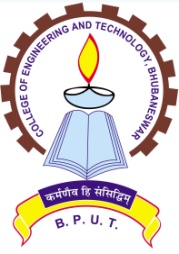 College of Engineering & Technology(A constituent & autonomous college of Biju Patnaik University of Technology,Odisha)Techno Campus, Ghatikia, Bhubaneswar -751029____________________________________________________________________________________        Ref No: 160 /WBH                                                                       Date:25-08-2018                                          NOTICEAttention:    All the 2nd year Integrated M.Sc. students (boys) of CET This is for the information of All the 2nd year Integrated M.Sc.  Boys students of CET that some seats are available in the Boys Hostel RHR for allotment to aforementioned students as per the seat distribution chart prepared based on proportionate strength in the proceeding of the Joint Hostel Committee meeting dated23-07-2018 and approved by the College Authority. Applications are invited from interested 2nd year Integrated M.Sc. boys students of CET for consideration of allotment in RHR strictly as per CGPA merit upto latest declared semester and based on availability of seats. Applications in the prescribed format should be submitted to the office of the Warden duly forwarded by the concerned HODs on or before 5.00 P.M of Dt. 30-08-2018. The self certified xerox copy of mark sheet/grade sheet of latest declared semester must be attached with the application.           Sd/-Warden  Boys’ HostelCET, Bhubaneswar